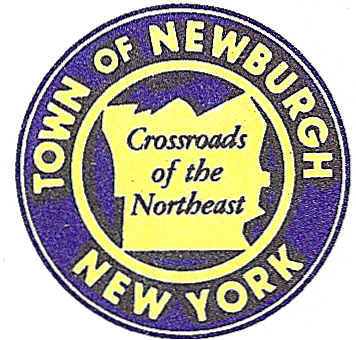     TOWN OF NEWBURGH _______Crossroads of the Northeast __________________________21 HUDSON VALLEY PROFESSIONAL PLAZA       NEWBURGH, NEW YORK 12550    PLANNING BOARD JOHN P. EWASUTYN, CHAIRMAN TELEPHONE 845-564-7804 FAX 845-564-7802
E-MAIL: planningboard@townofnewburgh.org   PLANNING BOARD AGENDAMay 20th, 2021                                                                              7:00 PM*PLEASE NOTE: The Planning Board Meeting will start at 7:00 P.M. and all Applicants/Representatives are to be present at that time.  The Meeting will be held in the Meeting Room of Town Hall, located at 1496 Route 300, Newburgh NY.*This will be an in-person meeting at Town Hall, which will also be shared online via Zoom.  The public has the option to attend the meeting in person or attend the meeting via Zoom.  Zoom provides options for both videoconference or dial by phone for audio only.  For the videoconference, the Zoom app must first be installed on smartphones, tablets or computers from www.zoom.us.	Topic: Town of Newburgh Planning Board             Time: May 20, 2021 07:00 PM Eastern Time (US and Canada)Join Zoom Meetinghttps://us02web.zoom.us/j/88061663323?pwd=SGY5aE9LVVFzMDJCOFBDWW5GNm4xUT09Meeting ID: 880 6166 3323Passcode: 598096One tap mobile+16468769923,,88061663323#,,,,*598096# US (New York)Meeting ID: 880 6166 3323Passcode: 598096Find your local number: https://us02web.zoom.us/u/kdEBhpF7xn          Online meeting materials:  http://www.townofnewburgh.org/cn/meetings/        1.      Polo Club (18-12)                                                                                           242 UNITS Route 300 & Jeanne Drive                                                                         MULTI FAMILY WITH SENIOR                         Section 39, Block 1, Lot 1 & 2.12                                                                               SITE PLAN
  Zone:   R-3                                                                                          CONDITIONAL FINAL APPROVAL  Rep:      Engineering & Surveying Properties, P.C                                             Clinton St.                                   Montgomery, NY 12549                                   Armonk, NY 10504         2.    Hanover Subdivision (21-06)                                                               5 LOT SUBDIVISION                                    Route 32                                                                                                                           Section 2, Block 1, Lot 57.2                                                                              Zone:   RR Rep:      Engineering & Surveying Properties, P.C                                             Cllinton St.                                   Montgomery, NY 12549         3.     Weyants Lane Clearing & Grading (21-12)                                         INITIAL APPEARANCE   Weyants Lane		                                                                               CLEARING & GRADING                                                         Section 17, Block 1, Lot 53.3                                                                 
              Zone:   AR & R2                      Rep:       Lower Hudson Valley Forestry	       PO Box 756                                     Nyack, NY 10960         4.     Farrell Industrial Park (20-16)                                                                     SITE PLAN                                                         NY Route300    					                                                                                                                                                                     Section 1, Block 1, Lot 63.23                    Zone:  IB              Rep:    JMC PllC.,                                  120 Bedford Road	  Armonk, NY 10504          5.     Chadwick Wood Subdivision (19-02)                                                5 LOT SUBDIVISION                                                                             174 Route 300                 Section 14, Block 1, Lot 51                  Zone:    RR                        Rep:      Talcott Engineering/Charles Brown  	                         1 Gardnertown Road                                Newburgh, NY 12550           6.    CBPS Realty Site Plan (21-13)                                                         INITIAL APPEARANCE                                      NYS Route 32	                                                                                                                SITE PLAN                                                                                               
                     Section 34, Block 2, Lot 29.1                         Zone:    IB                Rep:       Lanc & Tully, P.C.                                       3132 Route 207                                 Campbell Hall, NY 10916PLANNING BOARD BUSINESS – May 20th, 2021                                        WORK SESSION—5:30 PM Start time  LOCAL LAW PROVIDING FOR TEMPORARY OUTDOOR DINING DURING 2021